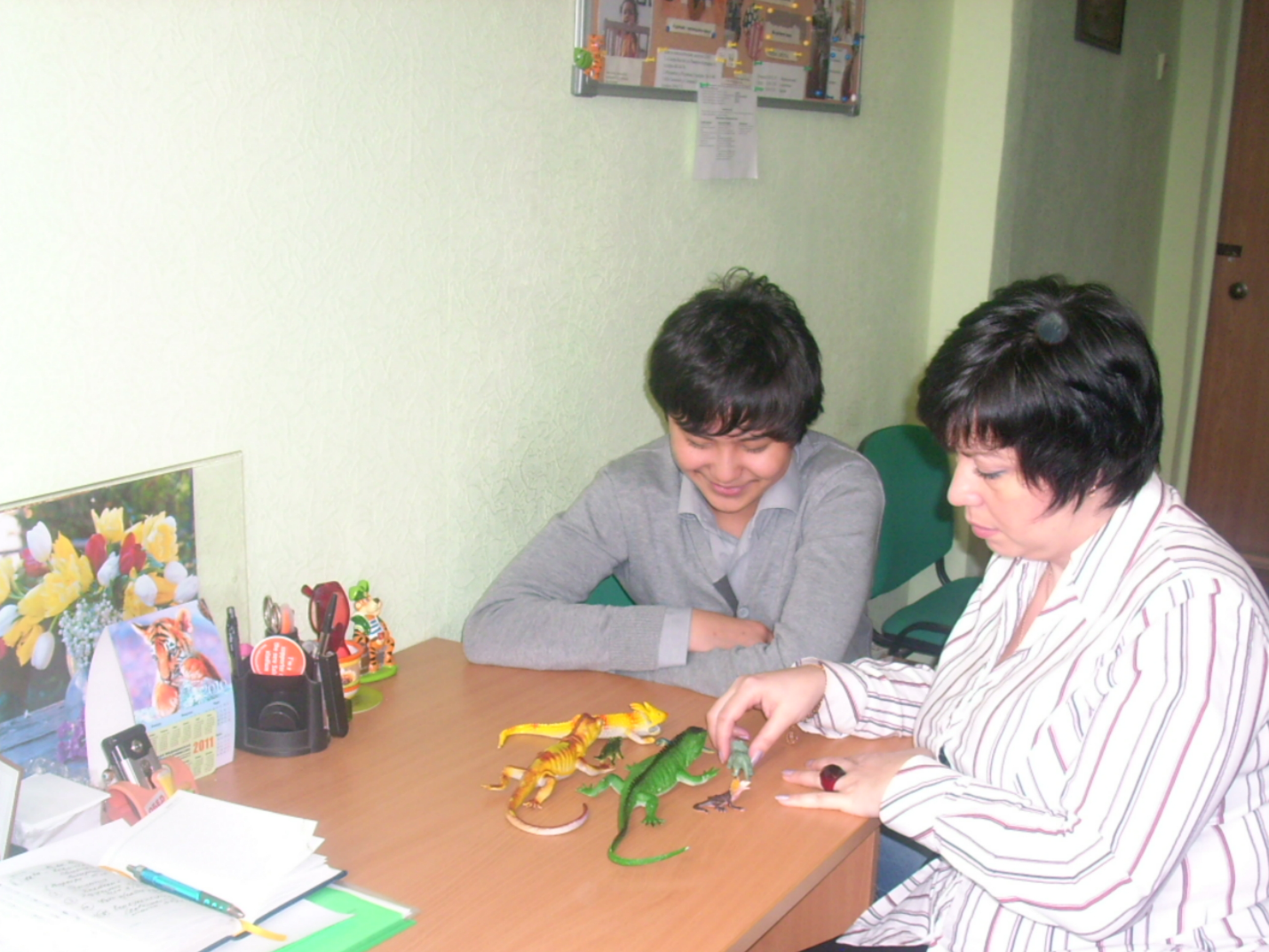 Фото№2.Индивидуальные консультации у психолога с элементами куклотерапии.